Paroisse Protestante de SélestatElections au Conseil Presbytéral7 février 2021Bulletin de vote(5 postes à pourvoir)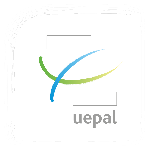 DURR, GérardFUCHS, AnnyGASSER, YvetteLARCHER, ThierryLEGROS, FrédériqueParoisse Protestante de SélestatElections au Conseil Presbytéral7 février 2021Bulletin de vote(5 postes à pourvoir)DURR, GérardFUCHS, AnnyGASSER, YvetteLARCHER, ThierryLEGROS, FrédériqueParoisse Protestante de SélestatElections au Conseil Presbytéral7 février 2021Bulletin de vote(5 postes à pourvoir)DURR, GérardFUCHS, AnnyGASSER, YvetteLARCHER, ThierryLEGROS, FrédériqueParoisse Protestante de SélestatElections au Conseil Presbytéral7 février 2021Bulletin de vote(5 postes à pourvoir)DURR, GérardFUCHS, AnnyGASSER, YvetteLARCHER, ThierryLEGROS, Frédérique